VAT reliefs for disabled people - eligibility declaration by a disabled person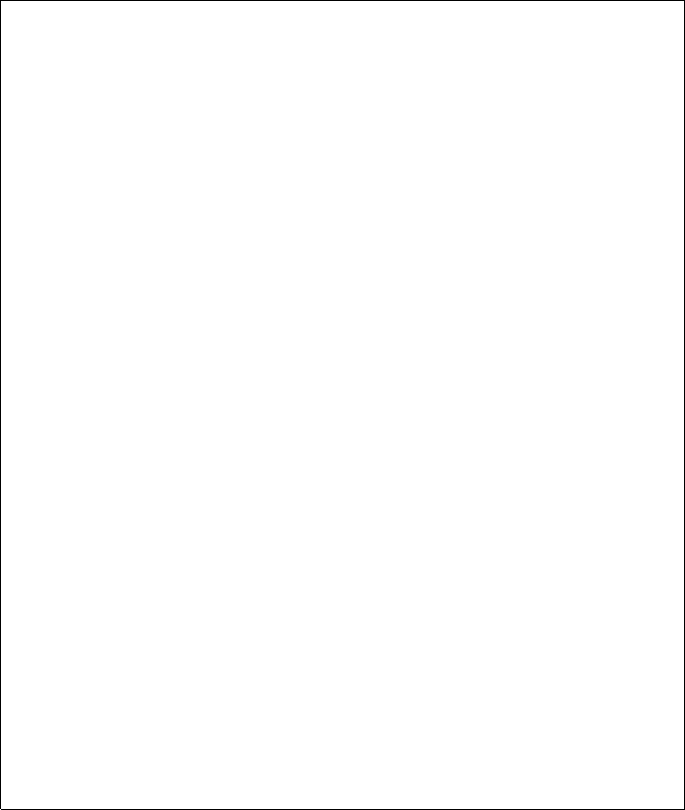 Part 1. Supplier I (full name) Seb Bavetta   of (company name and address) 	FORTUNA.BAMBACH LTD4 Northgate Business Centre					Crown Road, Enfield EN1 1TG	I am supplying the following goods and/or services to the disabled person named overleaf.Please tick the appropriate box and give details of the goods and/or services in the space provided: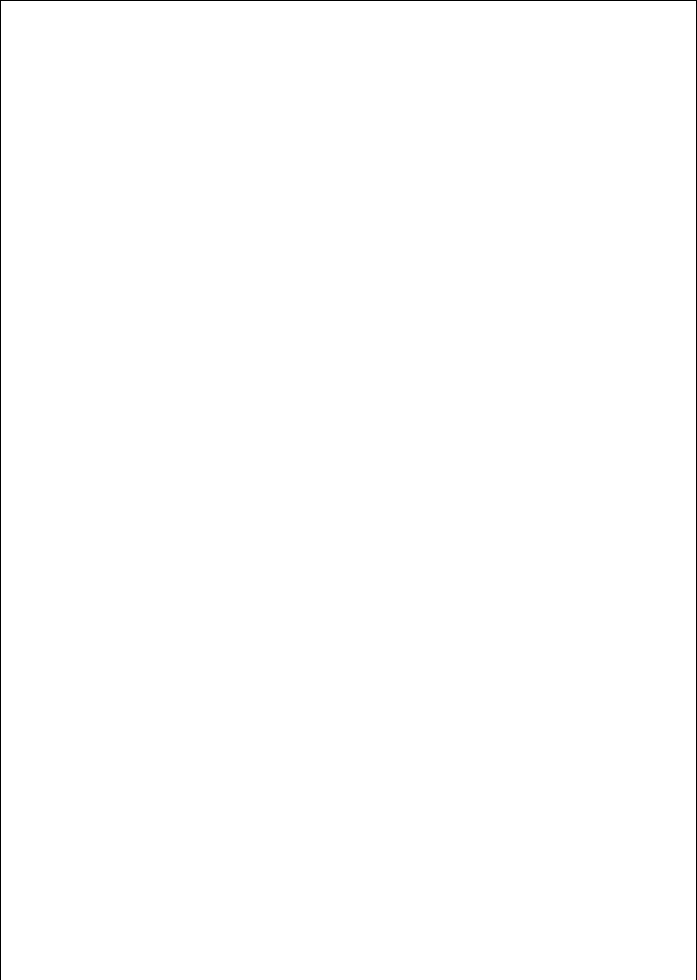 Part 2. Customer's declarationI (full name) ……………………………………………………………………………………………………………. of (address) ………………………………………………………………………………………………………………………………………………………………………………………………………………………..…………………………………………………………………………………………………………..………………………………………………………………………………………………………….. declare that I have the following disability or chronic sickness……………………………………………….…………………………………………………………………………………………………………..……………………………………………….…………………………………………………………………………………………………………..……………………………………………….…………………………………………………………………………………………………………..……………………………………………….…………………………………………………………………………………………………………..I am receiving the goods and/or services detailed overleaf, which are being supplied to me for domestic or my personal use and I claim relief from VAT.Insert detailsGoods which are being supplied for the customer’s personal use………………………………………………………………………………………...Services of adapting goods to suit the………………………………………………………………………………………...needs of the customer………………………………………………………………………………………...Services of installation, repair or maintenance………………………………………………………………………………………...Alterations to a private residence………………………………………………………………………………………...Monitoring a personal alarm call………………………………………………………………………………………...system for the personal use of thedisabled person………………………………………………………………………………………...Signed ………………………………………………………………………… ……….Date ……………………………………..Signed	…………………………………………………………………………Date…………………………………………..